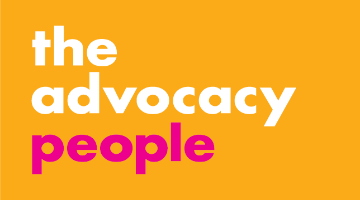 Advocate (multi-disciplinary) – up to 37 hours per week (minimum 22.5)Cornwall – home based with travel within the region
Starting salary £23,314 per annum (pro rata) (Range £23000 - £26000)Are you looking for a job where you will be supported to gain skills and qualifications?Searching for a role where your qualities and expertise will make a real difference to people’s lives?Hoping for a varied, interesting workload as part of a friendly, supportive team? If so, then read on!A bit about usWe are an independent, Human Rights based charity and one of the UK’s largest providers of advocacy, advocacy-related and Healthwatch services who make sure people are heard when it matters most. For more information about advocacy and what we do, please go to our website: www.theadvocacypeople.org.uk where you will also find information about our attractive benefits package on the Jobs Vacancies page.We are looking to recruit a permanent multi skilled advocate to join our busy Cornwall multi- disciplinary team, working up to 37 hours per week (full time) (minimum 22.5 hours per week), starting salary £23,314 per annum (pro rata).About the roleIn this exciting role you will primarily be concerned with supporting clients under the Mental Capacity Act, Care Act, NHS Health Complaints, Community and Parents with Children going through the Child Protection process in your locality. To find out more about the role, please take a look at the Job description attached to the advert on our website: Search Vacancies (current-vacancies.com)What we need from youWe are looking for someone with the creativity and enthusiasm to support  people in difficult circumstances, ideally with experience in a health or social care. If you haven’t got advocacy qualifications it’s not a problem, we can offer training. You’ll be mainly working from home but will also need to engage with your colleagues and external people.As this role is home based with regular travel, mainly but not exclusively in Mid/East Cornwall, you must have access to both a stable home broadband service and your own transport as well as flexibility with working hours.We also need you to be located in Cornwall.What happens nextIf we sound like an organisation you would like to work for, click on this link: https://www.theadvocacypeople.org.uk/job-vacancies for further information and to start your application, if not already there, in which case, apply today!All invited applicants to interview will need to bring evidence (photographic where possible) of their right to work in the UK. New employee start dates will only be confirmed once relevant checks, including enhanced DBS clearance, and 2 satisfactory references have been received.  Closing Date:          5pm 1st May 2024Interview Date:     10th & 13th May 2024Interview venue:  To be held on Microsoft Teams If you would like to discuss the role further, please contact Noeleen McNally at: Noeleen.mcnally@theadvocacypeople.org.uk or Sarah Deason at: sarah.deason@theadvocacypeople.org.uk  The Advocacy People values equality and diversity and welcomes applications from all sections of the community.Registered charity no.: 1080679.NB: The Advocacy People reserves the right to bring forward the closing date if it believes sufficient applications are received to make an appointment.